PRE-AUTHORIZEDDEBIT FORM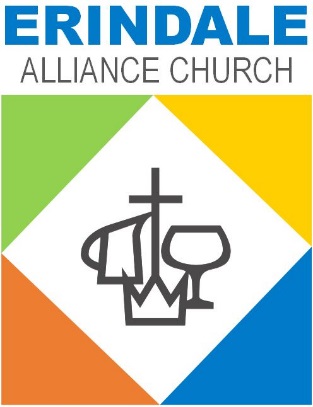 A Gospel andCommunityChurchERINDALE ALLIANCE CHURCHPRE AUTHORIZED DEBIT (PAD) FORM(Please Print)Name(s):													Address:													Postal Code:					Telephone:						Email Address: 												Giving Number: 			I/We authorize my/our bank or financial institution to debit my/our bank account using the terms below.I/We will ensure that funds are available to cover the amount of the withdrawal.I/We understand that this authorization may be changed or cancelled at any time with written notice.Please choose only one of the following options:		On the first day of each month		On the sixteenth day of each monthPlease debit my/our bank account for this fund (or funds) in the amount(s) of:			General Fund:	$				      Global Advance:	$		   Other:					$						TOTAL:	$		Signature:									Date:														*		* For joint accounts, both account holders must sign if more than one signature is required on cheques.Please return this completed form with a blank cheque marked “VOID” to:	Accounting Office	Erindale Alliance Church	310 Perehudoff Crescent	Saskatoon, SK S7N 4H1